Brazoria County 4-H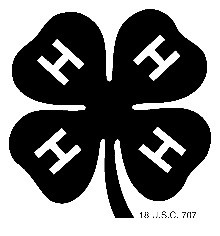 Brazoria County 4-H Scholarship Brazoria County 4-H will award up to $500 to members graduating from high school that plan to continue their education in a college or trade school. Brazoria County 4-H will award up to two collegiate scholarships of $250 to former members in their first 2 years of post-secondary education.Must be or have been a member of Brazoria County 4-H for at least three yearsThis form and a letter of college acceptance or transcript must submitted by June 1st to the Brazoria County 4-H office or emailed to cassidy.meyer@ag.tamu.eduThis document can be expanded to up to three pages.Member name:			Email:Address:When did or when will you graduate from high school?Describe your plans for continuing your education:4-H ProjectsBriefly summarize what you have learned in 4-H and the impact it has had in your life:Describe your future plans and goals:4-H Project AreaNumber of years in ProjectResults – significant accomplishments in projectAdd rows as needed